ホールドリセットに伴う休業のお知らせ　お客様各位　　　　いつもご利用ありがとうございます。RATウォール弘前をホールドリセットのため休業します。・日時　 10月26日（月）・リセット壁　C、D、E　壁10月27日（火）からは、通常営業します。尚　月会員は、延長します。お客様にはご迷惑をお掛けしますが、何卒よろしくお願い致します。RAT WALL 弘前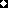 